АДМИНИСТРАЦИЯ ПАЛЬСКОГО СЕЛЬСКОГО ПОСЕЛЕНИЯ ОСИНСКОГО РАЙОНА ПЕРМСКОГО КРАЯП О С Т А Н О В Л Е Н И Е29.12.2014                                                                                                                  № 231Об утверждении  Муниципальной программы«Развитие муниципальной службы в администрации Пальского сельского поселения на 2015-2017 годы»В соответствии с Федеральным законом от 06.10.2003 года № 131-ФЗ «Об общих принципах организации местного самоуправления в Российской Федерации», Уставом Пальского сельского поселения, руководствуясь Бюджетным кодексом Российской Федерации и статьёй 19  Положения о бюджетном процессе в Пальском сельском поселении, утвержденного решением Совета депутатов Пальского сельского поселения от 06 декабря 2013 года  № 15  ПОСТАНОВЛЯЮ:   1. Утвердить прилагаемую Муниципальную программу «Развитие муниципальной службы в администрации  Пальского сельского поселения на 2015-2017 годы».          2. Данное постановление подлежит обнародованию в установленном порядке.         3. Контроль за выполнением данного  постановления оставляю за собой. УТВЕРЖДЕНА постановлением администрации Пальского сельского поселения от 29.12.2014  № 231 МУНИЦИПАЛЬНАЯ ПРОГРАММА «Развитие муниципальной службы в администрации Пальского сельского поселения в 2015-2017 годах»I. Паспорт муниципальной программы « Развитие муниципальной службы  в администрации Пальского сельского поселения в 2015-2017 годах» (полное  наименование муниципальной программы)I.  Характеристика текущего состояния соответствующей сферы социально-экономического развития, формулировка основных проблем в указанной сфере и прогноз ее развития Федеральным и краевым законодательством о муниципальной службе в Российской Федерации предусмотрено, что развитие муниципальной службы обеспечивается муниципальными программами ее развития и программами развития муниципальной службы субъектов РФ, финансируемыми соответственно за счет средств местных бюджетов и бюджетов субъектов РФ. Во исполнение действующего законодательства органами местного самоуправления в последние годы активно внедряется программно-целевое управление, посредством которого обеспечивается активное воздействие на социально-экономическое развитие территории. Одним из определяющих факторов темпа социально-экономического развития территории является эффективная реализация функций органов власти. Данная Программа содержит мероприятия, направленные на повышение эффективности деятельности муниципальных служащих администрации Пальского сельского поселения. Учитывая современные требования общества и государства, необходимый уровень компетенции муниципального служащего должен быть достаточно высок. В данной связи в администрации Пальского сельского поселения с особой остротой стоят вопросы востребованности профессионально-личностных способностей человека и профессионализации кадров. К сожалению, приходится констатировать тот факт, что муниципальная службы не является привлекательной с точки зрения трудоустройства для большинства соискателей, ввиду повышенных требований к муниципальным служащим, низкой заработной платы и др. причин. Внедрение эффективных способов поиска и подбора кадров с целью формирования работающего кадрового резерва является ключевой задачей в администрации Пальского сельского поселения. Кроме того, среди программных мероприятий запланированы мероприятия по профессиональному развитию муниципальных служащих и лиц, находящихся в резерве кадров, поскольку замещение должности муниципального служащего сопряжено с непрерывным процессом обучения, ориентированного на освоение передовых технологий, актуальных знаний и навыков. Программные мероприятия, направленные на правовое просвещение населения в области противодействия коррупции, призваны способствовать повышению уровня доверия граждан к муниципальным служащим и созданию позитивного образа муниципального служащего администрации Пальского сельского поселения.II. Цели и задачи муниципальной программы 2.1. Целями настоящей Программы являются: -  Совершенствование и развитие муниципальной службы в администрации Пальского сельского поселения. - Повышение эффективности деятельности муниципальных служащих администрации Пальского сельского поселения. - Развитие системы дополнительного профессионального образования и мотивация карьерного роста муниципальных служащих. - Предупреждение коррупции, выявление и разрешение конфликтов интересов на муниципальной службе. 2.2. Для достижения обозначенных целей необходимо реализовать ряд основных задач:           2.2.1. Совершенствование и развитие муниципальной службы в администрации Пальского сельского поселения:2.2.1.1. создание оптимальных условий по обеспечению деятельности администрации для наиболее эффективного использования бюджетных средств; 2.2.1.2. совершенствование механизмов оптимизации пенсионного обеспечения лиц, замещавших муниципальные должности и должности муниципальной службы; 2.2.1.3. разработка и внедрение системы мер по формированию позитивного общественного мнения о муниципальной службе.          2.2.2. Повышение эффективности деятельности муниципальных служащих администрации Пальского сельского поселения.2.2.2.1. создание системы управления, ориентированного на результат; 2.2.2.2. внедрение эффективных способов поиска и подбора кадров для замещения должностей муниципальной службы администрации; 2.2.3. Развитие системы дополнительного профессионального образования и мотивация карьерного роста муниципальных служащих. 2.2.3.1. формирование и реализация заявок на бюджетное финансирование повышения квалификации муниципальных служащих администрации Пальского сельского поселения; 2.2.3.2. формирование у муниципальных служащих мотивации к непрерывному обучению; 2.2.3.3. внедрение современных механизмов стимулирования муниципальных служащих.2.2.4. Предупреждение коррупции, выявление и разрешение конфликтов интересов на муниципальной службе: 2.2.4.1. оперативное и эффективное устранение пробелов нормативно-правового регулирования в сфере антикоррупционной деятельности; 2.2.4.2. совершенствование системы проведения антикоррупционной экспертизы и независимой антикоррупционной экспертизы нормативных правовых актов и их проектов; 2.2.4.3. совершенствование системы контроля соблюдения муниципальными служащими администрации ограничений, запретов, обязанностей и требований, установленных на муниципальной службе; 2.2.4.4. усиление роли муниципальных средств массовой информации в правовом просвещении населения в области противодействия коррупции.III. Перечень основных мероприятий муниципальной программы 3.1. Все разделы Программы предусматривают комплексный подход к решению основных задач - развитие муниципальной службы в администрации Пальского сельского поселения и повышение эффективности деятельности муниципальных служащих администрации Пальского сельского поселения. 3.2. Перечень мероприятий Программы представлен в приложении 1 к настоящей Программе.3.3 Перечень целевых показателей муниципальной программы с расшифровкой плановых значений по годам ее реализации, а также сведения о взаимосвязи мероприятий и результатов их выполнения с конечными целевыми показателями муниципальной программы представлен в приложении 2 к настоящей Программе.IV. Сроки и этапы реализации муниципальной программы Программа рассчитана на период с 2015 по 2017 годы. Программа не имеет строгой разбивки на этапы, мероприятия реализуются на протяжении всего срока реализации Программы.V. Прогноз конечных результатов муниципальной программы, характеризующих целевое состояние (изменение состояния) уровня и качества жизни населения, социальной сферы, экономики, степени реализации других общественно значимых интересов и потребностей в соответствующей сфере5.1. Осуществление пенсионного обеспечения лиц, замещавших муниципальные должности и должности муниципальной службы 100%.5.2. Получение дополнительного профессионального образования муниципальными служащими и обучение их на семинарах 9 чел. 5.3. Отсутствие коррупционных правонарушений, совершенных муниципальными служащими 100%.VI. Основные меры правового регулирования в соответствующей сфере, направленные на достижение цели и (или) конечных результатов муниципальной программы Основой для разработки Программы явились: Федеральный закон Российской Федерации от 06.01.2003 № 131-ФЗ «Об общих принципах организации местного самоуправления в Российской Федерации»; Федеральный закон Российской Федерации от 02.03.2007 № 25-ФЗ «О муниципальной службе в Российской Федерации»; Закон Пермского края от 04.05.2008 № 228-ПК «О муниципальной службе в Пермском крае»;Закон Пермской области от 15.01.2001 № 1300-200 «О пенсии за выслугу лет лицам, замещавшим выборные муниципальные должности в муниципальных образованиях Пермской области»; Закон Пермского края от 09.12.2009 № 546-ПК «О пенсии за выслугу лет лицам, замещавшим государственные должности Пермской области, Коми-Пермяцкого автономного округа, Пермского края и муниципальные должности в муниципальных образованиях Пермской области, Коми-Пермяцкого автономного округа, Пермского края»; Закон Пермской области от 15.01.2001 № 1299-199 «О пенсии за выслугу лет лицам, замещавшим муниципальные должности муниципальной службы в муниципальных образованиях Пермской области»; Закон Пермского края от 09.12.2009 № 545-ПК «О пенсии за выслугу лет лицам, замещавшим должности государственной гражданской и муниципальной службы Пермской области, Коми-Пермяцкого автономного округа, Пермского края»;Постановление Правительства Пермского края от 08.06.2010 № 301-П «Об утверждении нормативов формирования расходов на содержание органов местного самоуправления муниципальных образований Пермского края на 2014 год и на плановый период 2015 и 2016 годов»;Устав Пальского сельского поселения; решение Совета депутатов Пальского сельского поселения от11.12.2009 № 81 «Об утверждении Положения о муниципальной службе в Пальском сельском поселении»; решение Совета депутатов Пальского сельского поселения от 30.12.2008 № 22 «Об утверждении Положения о денежном содержании муниципальных служащих администрации МО «Пальское сельское поселение»; решение Совета депутатов Пальского сельского поселения от 02.12.2011 № 55 «Об утверждении Положения о денежном содержании главы Пальского сельского поселения»; постановление администрации Пальского сельского поселения от 03.10.2014 № 163 «Об утверждении Порядка разработки, реализации и оценки эффективности муниципальных программ Пальского сельского поселения». постановление администрации Пальского сельского поселения от 05.11.2012 № 76 «Об утверждении Административных регламентов администрации Пальского сельского поселения по предоставлению муниципальных услуг»; VII. Риски и меры по управлению рисками с целью минимизации их влияния на достижение целей муниципальной программы Для эффективной реализации Программы большое значение имеет прогнозирование возможных рисков, связанных с достижением основных целей, решением задач, оценка их масштабов и последствий, а также формирование системы мер по их предотвращению. В рамках реализации Программы могут быть выделены правовые и финансовые риски ее реализации. Правовые риски связаны с изменением законодательства, длительностью формирования нормативной правовой базы, необходимой для эффективной реализации Программы. Это может привести к существенному увеличению планируемых сроков или изменению условий реализации мероприятий Программы. Для минимизации воздействия данной группы рисков планируется: на этапе разработки документов привлекать к их обсуждению основные заинтересованные стороны, которые впоследствии должны принять участие в их согласовании; проводить мониторинг планируемых изменений в законодательстве. Что касается финансовых рисков, то они связаны с возникновением бюджета дефицита, что может вызвать недофинансирование, сокращение или прекращение программных мероприятий. Путем снижения финансовых рисков является ежегодное уточнение объемов финансируемых средств, предусмотренных на реализацию мероприятий Программы, в зависимости от достигнутых результатов.VIII. Методика оценки эффективности муниципальной программы9.1. Оценка эффективности выполнения муниципальной программы проводится для обеспечения ответственного исполнителя Программы оперативной информацией о ходе и промежуточных результатов выполнения мероприятий Программы и решения задач и реализации целей муниципальной программы.9.2. Ответственный исполнитель Программы использует результаты оценки эффективности ее выполнения при принятии решений: о корректировке плана реализации Программы на текущий год; о формировании плана реализации Программы на очередной год;о подготовке предложений по корректировке Программы в случае выявления факторов, существенно влияющих на ход реализации ПрограммыКритерием оценки муниципальной программы являются коэффициент реализации муниципальной программы (далее – коэффициент эффективности), коэффициент результативности целевых показателей муниципальной программы (далее – коэффициент результативности) и коэффициент финансового обеспечения мероприятий муниципальной программы (далее – коэффициент финансового исполнения).ОЦЕНКА ЭФФЕКТИВНОСТИ МУНИЦИПАЛЬНЫХ ПРОГРАММ ПО ИТОГАМ ГОДА1 этапОценивается результативность достижения каждого мероприятия по каждой подпрограмме, входящей в муниципальную программу, по формулам: - для показателей, предусматривающих темп роста; - для показателей, предусматривающих темп снижения,где:2 этапРассчитывается усредненная результативность достижения мероприятий                   по каждой подпрограмме, входящей в муниципальную программу, по формуле:где:3 этапРассчитывается степень достижения каждого целевого показателя (индикатора) по каждой подпрограмме, входящей в муниципальную программу, по формуле: - для показателей, предусматривающих темп роста; - для показателей, предусматривающих темп снижения,где:4 этапПроизводится расчет усредненной степени достижения целевых показателей (индикаторов) по каждой подпрограмме, входящей в муниципальную программу, по формуле:где:5 этап Рассчитывается степень достижения целей и задач по каждой подпрограмме, входящей в муниципальную программу, по формуле: = где:6 этапПроизводится расчет уровня финансирования каждого мероприятия подпрограмм, входящих в муниципальную программу, по формуле:где:7 этапПроизводится расчет уровня финансирования каждой подпрограммы, входящей в муниципальную программу, по формуле:где:8 этапОценка эффективности каждой подпрограммы, входящей в муниципальную программу, рассчитывается по формуле:где:9 этапПроизводится усредненный расчет степени достижения задач муниципальной программы по формуле:где:10 этапРассчитывается степень достижения каждого целевого показателя (индикатора) муниципальной программы по формуле: - для показателей, предусматривающих темп роста,- для показателей, предусматривающих темп снижения,где:11 этапПроизводится расчет усредненной степени достижения целевых показателей (индикаторов) муниципальной программы по формуле:где:12 этапПроизводится расчет степени достижения целей и задач в целом                        по муниципальной программе по формуле:где:13 этапПроизводится оценка усредненного уровня финансирования мероприятий муниципальной программы, исходя из усредненного уровня финансирования мероприятий подпрограмм, по формуле:УФМп = где:14 этапПроизводится оценка эффективности муниципальной программы                          по формуле:где:ОЦЕНКА ЭФФЕКТИВНОСТИ ПО РЕЗУЛЬТАТАМ ЗАВЕРШЕНИЯ РЕАЛИЗАЦИИ МУНИЦИПАЛЬНЫХ ПРОГРАММ1 этапОпределяется степень достижения целей и задач по каждой подпрограмме, входящей в муниципальную программу, за весь период ее реализации                                по формуле:где:2 этапОпределяется усредненная степень достижения задач муниципальной программы по формуле:УСДЗМп = ,где:3 этап Определяется степень достижения каждого целевого показателя (индикатора) муниципальной программы по формуле: = - для показателей, предусматривающих темп роста; = - для показателей, предусматривающих темп снижения,где:4 этапПроизводится расчет усредненной степени достижения целевых показателей (индикаторов) муниципальной программы по формуле:УСДИМп = где:5 этапОпределяется степень достижения целей и задач муниципальной программы за весь период ее реализации по формуле:где:6 этапПроизводится расчет уровня финансирования каждой подпрограммы, входящей в муниципальную программу, за весь период реализации по формуле:где:7 этапПроизводится расчет уровня финансирования мероприятий муниципальной программы за весь период ее реализации по формуле:где:8 этапПроизводится оценка эффективности муниципальной программы за весь период ее реализации по формуле:где:2.4. Все коэффициенты рассчитываются с тремя десятичными знаками.2.5. Оценка эффективности реализации муниципальных программ, подпрограммам и отдельно взятых мероприятий за год и по окончании срока их реализации определяется на основании следующей градации:11.3. Оценка эффективности реализации муниципальной программы осуществляется главным бухгалтером и финансистом  администрации Пальского сельского поселения с представлением отчета о ходе реализации и оценке эффективности реализации муниципальной программы главе администрации Пальского сельского поселения: а) ежегодно, до 01 марта года, следующего за отчетным – по итогам года реализации муниципальной программы; б) до 01 марта 2018 года – по итогам реализации муниципальной программы в целом.Глава Пальского поселения –глава администрации Пальского сельского  поселения                                                                              Н.В. ХроминаРуководитель муниципальной программыГлава администрации Пальского сельского поселения Глава администрации Пальского сельского поселения Глава администрации Пальского сельского поселения Глава администрации Пальского сельского поселения Глава администрации Пальского сельского поселения Ответственные исполнители муниципальной программыструктурные подразделения администрации поселенияструктурные подразделения администрации поселенияструктурные подразделения администрации поселенияструктурные подразделения администрации поселенияструктурные подразделения администрации поселенияСоисполнители муниципальной программыструктурные подразделения администрации поселения:структурные подразделения администрации поселения:структурные подразделения администрации поселения:структурные подразделения администрации поселения:структурные подразделения администрации поселения:Участники муниципальной программы Специалисты администрации Пальского сельского поселения.Специалисты администрации Пальского сельского поселения.Специалисты администрации Пальского сельского поселения.Специалисты администрации Пальского сельского поселения.Специалисты администрации Пальского сельского поселения.Перечень подпрограмм муниципальной программыЦели муниципальной программыЗадачи муниципальной программыЦелевые показатели (индикаторы) муниципальной программыПриложение № 2 к муниципальной программеПриложение № 2 к муниципальной программеПриложение № 2 к муниципальной программеПриложение № 2 к муниципальной программеПриложение № 2 к муниципальной программеЭтапы и сроки реализации муниципальной программыСрок реализации программы – 2015-2017 гг. Программа не имеет строгой разбивки на этапы, мероприятия реализуются на протяжении всего срока реализации Программы Срок реализации программы – 2015-2017 гг. Программа не имеет строгой разбивки на этапы, мероприятия реализуются на протяжении всего срока реализации Программы Срок реализации программы – 2015-2017 гг. Программа не имеет строгой разбивки на этапы, мероприятия реализуются на протяжении всего срока реализации Программы Срок реализации программы – 2015-2017 гг. Программа не имеет строгой разбивки на этапы, мероприятия реализуются на протяжении всего срока реализации Программы Срок реализации программы – 2015-2017 гг. Программа не имеет строгой разбивки на этапы, мероприятия реализуются на протяжении всего срока реализации Программы Объемы и источники финансирования муниципальной программыИсточники финансированияРасходы (тыс.руб.)Расходы (тыс.руб.)Расходы (тыс.руб.)Расходы (тыс.руб.)Объемы и источники финансирования муниципальной программыИсточники финансирования2015г2016г2017гВсегоОбъемы и источники финансирования муниципальной программыВсего, в т.ч.:Объемы и источники финансирования муниципальной программырайонный бюджетхххОбъемы и источники финансирования муниципальной программыкраевой бюджетхххОбъемы и источники финансирования муниципальной программыфедеральный бюджетхххОбъемы и источники финансирования муниципальной программыбюджет поселений2500,93313,33045,48859,6Объемы и источники финансирования муниципальной программывнебюджетные источникихххОжидаемые результаты реализации муниципальной программы1. Осуществление пенсионного обеспечения лиц, замещавших муниципальные должности и должности муниципальной службы 100%.2. Получение дополнительного профессионального образования муниципальными служащими и обучение их на семинарах 9 чел. 3. Отсутствие коррупционных правонарушений, совершенных муниципальными служащими 100%.1. Осуществление пенсионного обеспечения лиц, замещавших муниципальные должности и должности муниципальной службы 100%.2. Получение дополнительного профессионального образования муниципальными служащими и обучение их на семинарах 9 чел. 3. Отсутствие коррупционных правонарушений, совершенных муниципальными служащими 100%.1. Осуществление пенсионного обеспечения лиц, замещавших муниципальные должности и должности муниципальной службы 100%.2. Получение дополнительного профессионального образования муниципальными служащими и обучение их на семинарах 9 чел. 3. Отсутствие коррупционных правонарушений, совершенных муниципальными служащими 100%.1. Осуществление пенсионного обеспечения лиц, замещавших муниципальные должности и должности муниципальной службы 100%.2. Получение дополнительного профессионального образования муниципальными служащими и обучение их на семинарах 9 чел. 3. Отсутствие коррупционных правонарушений, совершенных муниципальными служащими 100%.1. Осуществление пенсионного обеспечения лиц, замещавших муниципальные должности и должности муниципальной службы 100%.2. Получение дополнительного профессионального образования муниципальными служащими и обучение их на семинарах 9 чел. 3. Отсутствие коррупционных правонарушений, совершенных муниципальными служащими 100%.- результативность достижения мероприятия подпрограммы IФЗ- фактическое значение показателя результативности мероприятияПЗ- плановое значение показателя результативности мероприятия- усредненная результативность достижения мероприятий по подпрограмме 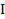 - результативность достижения каждого мероприятия подпрограммы - количество мероприятий подпрограммы - степень достижения целевого показателя (индикатора) подпрограммыФЗ- фактическое значение целевого показателя (индикатора)ПЗ- плановое значение целевого показателя (индикатора)- усредненная степень достижения целевых показателей (индикаторов) по подпрограмме -степень достижения каждого целевого показателя (индикатора) подпрограммы I- количество целевых показателей (индикаторов) по подпрограмме - степень достижения целей и задач по подпрограмме - усредненная результативность достижения мероприятий по подпрограмме - усредненная степень достижения целевых показателей (индикаторов) по подпрограмме - уровень финансирования мероприятия подпрограммы ФФ- фактическое финансирование мероприятия подпрограммы ПФ- плановое финансирование мероприятия подпрограммы- уровень финансирования подпрограммы - уровень финансирования каждого мероприятия подпрограммы - количество финансируемых мероприятий подпрограммы- эффективность подпрограммы - степень достижения целей и задач подпрограммы I- уровень финансирования подпрограммы IУСДЗМп- усредненная степень достижения задач муниципальной программы- степень достижения целей и задач по каждой подпрограммеКПп- количество подпрограмм, входящих в муниципальную программу- степень достижения целевого показателя (индикатора) муниципальной программыФЗИ- фактическое значение индикатора муниципальной программыПЗИ- плановое значение индикатора муниципальной программы- усредненная степень достижения целевых показателей (индикаторов) муниципальной программы- степень достижения каждого целевого показателя (индикатора) муниципальной программыКИМп- количество целевых показателей (индикаторов) муниципальной программыСДЦЗМп- степень достижения целей и задач муниципальной программы- усредненная степень достижения задач подпрограмм муниципальной программыУСДИМп- усредненная степень достижения целевых показателей (индикаторов) муниципальной программыУФМп- усредненный уровень финансирования мероприятий муниципальной программы- усредненный уровень финансирования мероприятий подпрограмм, входящих в муниципальную программуКПп- количество подпрограмм муниципальной программы- эффективность муниципальной программыСДЦЗМп- степень достижения целей и задач муниципальной программы- уровень финансирования муниципальной программы- степень достижения целей и задач подпрограммы  за весь период ее реализации- степень достижения целей и задач по итогам каждого года реализации подпрограммы  - период реализации подпрограммы  (лет)УСДЗМп - усредненная степень достижения задач муниципальной программы - степень достижения целей и задач подпрограммы, входящих в муниципальную программу- количество подпрограмм, входящих в муниципальную программу- степень достижения целевого показателя (индикатора) муниципальной программы - плановое значение целевого показателя (индикатора) конечного года реализации муниципальной программы - фактическое значение целевого показателя (индикатора) конечного года реализации муниципальной программыУСДИМп- усредненная степень достижения целевых показателей (индикаторов) муниципальной программы - степень достижения каждого целевого показателя (индикатора) муниципальной программы КИМп- количество целевых показателей (индикаторов) муниципальной программыСДЦЗМп- степень достижения целей и задач муниципальной программы за весь период ее реализацииУСДЗМп - усредненная степень достижения задач  муниципальной программыУСДИМп- усредненная степень достижения целевых показателей (индикаторов) муниципальной программы- уровень финансирования подпрограммы - уровень финансирования подпрограммы  за каждый год реализации- период реализации подпрограммы  (лет)УФМп- уровень финансирования муниципальной программы за весь период ее реализации- уровень финансирования каждой подпрограммы, входящей в муниципальную программу, за весь период их реализации- количество подпрограмм, входящих в муниципальную программу- эффективность муниципальной программыСДЦЗМп- степень достижения целей и задач муниципальной программы- уровень финансирования муниципальной программыДиапазон коэффициентовКритерии оценки эффективности реализации муниципальной программы, подпрограмм и мероприятийменее 0,500неэффективный уровень реализацииот 0,501 до 0,799удовлетворительный уровень реализацииот 0,800 до 1,000эффективный уровень реализациисвыше 1,000высокоэффективный уровень реализацииРуководитель муниципальной программы                                                                           Н.В. ХроминаОтветственный исполнитель муниципальной  программы                                                                           И.Б.Полыгалова